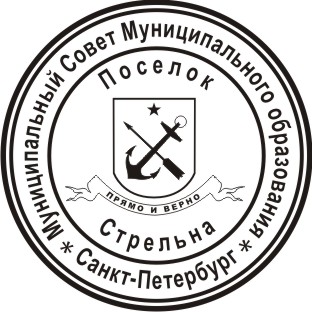 МЕСТНАЯ АДМИНИСТРАЦИЯМУНИЦИПАЛЬНОГО ОБРАЗОВАНИЯ ПОСЕЛОК СТРЕЛЬНАПОСТАНОВЛЕНИЕ22 марта 2011                                        поселок                                                    № 17Стрельна(в ред. Постановления от 25.05.2011 № 49, от 25.07.2017 № 81, от 15.06.2020 № 53, от 21.07.2021 № 135)Об утверждении Положения«О порядке проведения антикоррупционной экспертизы муниципальных нормативных правовых актов Местной администрации Муниципального образования поселок Стрельна и их проектов»В соответствии со статьей 6 Федерального закона от 25.12.2008 г. № 273-ФЗ «О противодействии коррупции», статьей 3 Федерального закона от 17.07.2009 г. № 172-ФЗ «Об антикоррупционной экспертизе нормативных правовых актов и проектов нормативных правовых актов»Утвердить Положение «О порядке проведения антикоррупционной экспертизы муниципальных нормативных правовых актов Местной администрации Муниципального образования поселок Стрельна и их проектов» согласно Приложению 1 к настоящему Постановлению.Контроль за исполнением настоящего Постановления оставляю за собой.Настоящее Постановление вступает в силу после его официального опубликования          (обнародования).Глава местной администрацииМО пос. Стрельна                                                                                                                   С.Г. Широков
Приложение 1 к постановлениюМестной администрацииМО пос. Стрельнаот 22.03.2011 № 17ПОЛОЖЕНИЕ«О порядке проведения антикоррупционной экспертизы муниципальных нормативных правовых актов Местной администрации Муниципального образования поселок Стрельна и их проектов»1. Общие положения1.1. Настоящее Положение устанавливает порядок проведения экспертизы муниципальных нормативных правовых актов (далее - правовые акты), проектов муниципальных нормативных правовых актов (далее - проекты правовых актов) в целях выявления в них положений, способствующих созданию условий для проявления коррупции (далее - антикоррупционная экспертиза), порядок подготовки заключений о результатах антикоррупционной экспертизы правовых актов и проектов правовых актов, а также порядок проведения независимой антикоррупционной экспертизы.Положение применяется в отношении нормативных правовых актов и проектов нормативных правовых актов Местной администрации Муниципального образования поселок Стрельна.Антикоррупционная экспертиза проводится в соответствии с Методикой проведения антикоррупционной экспертизы нормативных правовых актов и проектов нормативных правовых актов, утвержденной постановлением Правительства Российской Федерации от 26.02.2010  № 96 "Об антикоррупционной экспертизе нормативных правовых актов и проектов нормативных правовых актов" (далее - Методика). (абзац третий введен Постановлением от 15.06.2020 № 53)1.2. Антикоррупционная экспертиза не проводится в отношении правовых актов и проектов правовых актов, содержащих сведения, составляющие государственную тайну, или сведения конфиденциального характера.2. Проведение антикоррупционной экспертизы проектов правовых актов2.1. Антикоррупционная экспертиза проектов правовых актов проводится уполномоченным должностным лицом Местной администрации Муниципального образования поселок Стрельна. (пункт 2.1 в ред. Постановлений от 25.05.2011 № 49, от 25.07.2017 № 81)2.2. Антикоррупционная экспертиза проектов правовых актов проводится в срок до 10 рабочих дней.2.3. Уполномоченный специалист проводит антикоррупционную экспертизу проектов правовых актов в соответствии с методикой проведения экспертизы проектов нормативных правовых актов и иных документов в целях выявления в них положений, способствующих созданию условий для проявления коррупции, утвержденной Правительством Российской Федерации.2.4. По результатам проведения антикоррупционной экспертизы уполномоченный специалист готовит письменное экспертное заключение о результатах антикоррупционной экспертизы (далее - экспертное заключение).В экспертном заключении должны содержаться следующие сведения:- дата подготовки экспертного заключения;- вид и наименование проекта правового акта, прошедшего антикоррупционную экспертизу;- положения проекта правового акта, способствующие созданию условий для проявления коррупции, с указанием структурных единиц проекта правового акта (разделы, главы, статьи, части, пункты, подпункты, абзацы) и соответствующие коррупционные факторы (в случае выявления указанных положений);- предложения о способах устранения выявленных в проекте правового акта положений, способствующих созданию условий для проявления коррупции.В экспертном заключении могут быть отражены возможные негативные последствия сохранения в проекте правового акта положений, способствующих созданию условий для проявления коррупции, а также выявленные при проведении антикоррупционной экспертизы положения, которые не относятся к коррупционным факторам, но могут способствовать созданию условий для проявления коррупции.Экспертное заключение подписывается руководителем или уполномоченным специалистом.3. Порядок проведения антикоррупционной экспертизы правовых актов3.1. (пункт 3.1 исключен Постановлением от 21.07.2021 № 135)3.2. Антикоррупционная экспертиза не проводится в отношении отмененных или признанных утратившим силу правовых актов.3.3. Поводом для принятия решения о проведении антикоррупционной экспертизы правовых актов могут являться поступившие в адрес Главы местной администрации письменные обращения органов государственной власти Санкт-Петербурга, органов прокуратуры, иных государственных органов, граждан и организаций с информацией о возможной коррупциогенности указанных актов.3.4. Решение о проведении антикоррупционной экспертизы правовых актов должно содержать следующие сведения:вид, дату принятия (издания), регистрационный номер, наименование правового акта;срок проведения антикоррупционной экспертизы, который не может быть менее 20 дней со дня получения решения уполномоченным специалистом.3.5. В экспертном заключении должны содержаться следующие сведения:- дата подготовки экспертного заключения;- основание подготовки экспертного заключения;- дата принятия (издания), регистрационный номер, наименование правового акта, прошедшего антикоррупционную экспертизу;- положения правового акта, способствующие созданию условий для проявления коррупции, с указанием структурных единиц правового акта и соответствующие коррупционные факторы (в случае выявления указанных положений);- предложения о способах устранения выявленных в правовом акте положений, способствующих созданию условий для проявления коррупции.В экспертном заключении могут быть отражены возможные негативные последствия сохранения в правовом акте положений, способствующих созданию условий для проявления коррупции, а также выявленные при проведении антикоррупционной экспертизы положения, которые не относятся к коррупционным факторам, но могут способствовать созданию условий для проявления коррупции.Экспертное заключение подписывается руководителем или уполномоченным специалистом.Копия экспертного заключения направляется в органы государственной власти Санкт-Петербурга, органы прокуратуры, иные государственные органы, гражданам и организациям, обращения которых послужили поводом для проведения антикоррупционной экспертизы правового акта.4. Независимая антикоррупционная экспертиза4.1. Независимая антикоррупционная экспертиза провидится юридическими и физическими лицами, аккредитованными Министерством юстиции Российской Федерации (далее - независимые эксперты) в качестве независимых экспертов антикоррупционной экспертизы нормативных правовых актов и проектов нормативных правовых актов, в соответствии в соответствии с Методикой за счет собственных средств указанных юридических лиц и физических лиц. (абзац первый в ред. Постановления от 15.06.2020 № 53)(абзац второй исключен Постановлением от 15.06.2020 № 53)4.2. Независимыми экспертами не могут являться юридические (физические) лица, принимавшие участие в подготовке проекта правового акта, а также организации, находящиеся в ведении органа местного самоуправления, являющегося разработчиком проекта правового акта, муниципальные служащие Муниципального образования и физические лица, являющиеся работниками организации, находящейся в ведении органа местного самоуправления, являющегося разработчиком проекта правового акта.4.3. Для проведения независимой антикоррупционной экспертизы проектов правовых актов орган местного самоуправления, являющийся разработчиком проекта правового акта, размещает его на своем официальном сайте в сети Интернет в течение рабочего дня, соответствующего дню направления данного проекта правового акта на согласование, либо публикует проект правового акта в муниципальном или ином средстве массовой информации.4.4. Срок проведения независимой антикоррупционной экспертизы проектов правовых актов составляет 14 дней со дня размещения проекта на официальном сайте органа местного самоуправления в сети Интернет, либо опубликования проекта в средстве массовой информации.4.5. По результатам независимой антикоррупционной экспертизы независимым экспертом составляется экспертное заключение по форме, утверждаемой Министерством юстиции Российской Федерации. (абзац первый в ред. Постановления от 15.06.2020 № 53)Экспертное заключение подписывается руководителем юридического лица, являющегося независимым экспертом, либо физическим лицом, являющимся независимым экспертом.Экспертное заключение независимого эксперта направляется органу местного самоуправления, являющемуся разработчиком проекта правового акта, по почте.Все экспертные заключения независимых экспертов, направленные в установленный срок, прилагаются к проекту правового акта.4.6. Не поступление заключения независимой экспертизы разработчику проекта нормативного правового акта не является препятствием для последующего его принятия (утверждения). (пункт 4.6 введен Постановлением от 15.06.2020 № 53)4.7. Заключение по результатам независимой антикоррупционной экспертизы носит рекомендательный характер и подлежит обязательному рассмотрению органом, организацией или должностным лицом, которым оно направлено, в 30-дневный срок со дня его получения.. По результатам рассмотрения гражданину или организации, проводившим независимую экспертизу, направляется мотивированный ответ (за исключением случаев, когда в заключении отсутствует информация о выявленных коррупциогенных факторах, или предложений о способе устранения выявленных коррупциогенных факторов), в котором отражается учет результатов независимой антикоррупционной экспертизы и (или) причины несогласия с выявленным в нормативном правовом акте или проекте нормативного правового акта коррупциогенным фактором. (пункт 4.7 введен Постановлением от 15.06.2020 № 53)4.8. В случае если поступившее заключение по результатам независимой антикоррупционной экспертизы не соответствует форме, утвержденной Министерством юстиции Российской Федерации, заключение возвращается не позднее 30 дней после регистрации с указанием причин. (пункт 4.8 введен Постановлением от 15.06.2020 № 53)
Приложение 1к Положению«О порядке проведения антикоррупционной экспертизы муниципальных нормативных правовых актов Местной администрации Муниципального образования поселок Стрельна и их проектов»ЗАКЛЮЧЕНИЕ по результатам антикоррупционной экспертизы (наименование муниципального правового акта или проекта муниципального правового акта)Муниципальный правовой акт_____________________________________________проанализирован         на         коррупциогенность         в         соответствии с Методикой___________________________________________________________________.Целью анализа является выявление в данном нормативном акте положений, прямо или косвенно способствующих коррупции, которые могут быть использованы муниципальным служащим для извлечения ненадлежащей выгоды (коррупционных фактов).Указать:1) все выявленные положения нормативного правового акта, проекта нормативного правового акта, способствующие созданию условий для проявления коррупции, с указанием структурных единиц нормативного правового акта, проекта нормативного правового акта (разделы, главы, статьи, части, пункты, подпункты, абзацы) и соответствующих коррупционных факторов;2) рекомендации по устранению, ограничению либо коррекции выявленных коррупционных факторов;3) наличие в нормативном правовом акте, проекте нормативного правового акта превентивных антикоррупционных норм и рекомендации по их включению.«___»___________20__ г.Подписи